四川省资阳市雁江区    供销合作社联合社2019年部门决算公开说明目录公开时间：2020年9月2日第一部分 部门概况	4一、基本职能及主要工作	4二、机构设置	8第二部分 2019年度部门决算情况说明	8一、收入支出决算总体情况说明	8二、收入决算情况说明	9三、支出决算情况说明	10四、财政拨款收入支出决算总体情况说明	10五、一般公共预算财政拨款支出决算情况说明	11六、一般公共预算财政拨款基本支出决算情况说明	14七、“三公”经费财政拨款支出决算情况说明	14八、政府性基金预算支出决算情况说明	16九、 国有资本经营预算支出决算情况说明	17十、预算绩效情况说明	17十一、其他重要事项的情况说明	20第三部分 名词解释	21第四部分 附件	24附件1	24附件2	30第五部分 附表	34一、收入支出决算总表	34二、收入总表	34三、支出总表	34四、财政拨款收入支出决算总表	34五、一般公共预算财政拨款支出决算表	...............34.六、一般公共预算财政拨款基本支出决算表...........................34七、一般公共预算财政拨款“三公”经费支出决算表..............34八、政府性基金预算财政拨款收入支出决算............................34四川省资阳市雁江区供销合作社联合社2019年部门决算公开说明第一部分 部门概况一、基本职能及主要工作（一）区供销社主要职能：1．研究制定并组织实施供销合作社发展战略和规划，抓好区供销合作社系统的改革与发展。   2．参与组织发展农产品行业协会、农民专业合作社和农村综合服务社，构建面向专业合作社组织的服务平台。    3．指导社有企业和基层供销社开展农业生产资料经营、农副产品购销、日用消费品经营和再生资源回收利用等现代服务网络建设，参与农业产业化经营和农业综合开发等工作。    4．管理、监督本级社有资产，行使社有资产所有者代表的职能，确保资产保值增值。    5．指导供销合作社的组织制度建设，协调成员社之间的关系，促进合作社的联合与合作，维护供销社及其社员的合法权益。6．代表本区域供销社参加上级社的活动，组织开展对外合作组织之间的交流活动，接受捐赠、资助。    7．承办区委、区政府交办的其他工作。（二）区供销社2019年重点工作完成情况：（一）加强组织领导，扎实推进党建带社建。一是深入开展“不忘初心 牢记使命”主题教育，党员干部原原本本读原著、认认真真学原文，奔着问题调研、带着问题检视，立行立改、即知即改、真改实改，切实以主题教育推动供销事业发展。二是全面加强基层党建工作，顺利完成了3个党支部的换届工作，与3个村级党支部开展城乡党建结对共建活动6次，认真落实“三会一课”、组织生活会等基本制度，使党内各项组织生活更加规范。三是认真开展党员干部、公职人员参与赌博和“赌博敛财”问题专项整治、省委第五巡视组巡视反馈问题整改等工作，深入推进从严管党治党。（二）夯实基层基础，打造为农服务新平台。以合作共赢为宗旨，着力改善提升基层社服务功能。丹山镇惠农供销社扩大再生资源经营服务网络向村社延伸，主动进村入社服务群众。祥符镇惠农供销社在小高村、天鹅村等地开展土地托管服务及育苗、冷链等业务的同时开展农资、农技等培训服务，并吸收村干部、当地能人到基层供销社，增强基层供销凝聚力。依托丹山镇惠农供销社、祥符镇惠农供销社、志超专合社网络电商平台，投入55万余元在丹山镇八字墙村、祥符镇小高村建设2个综合性为农服务中心，大力推销雁江红薯及柑橘等特色农产品，实现线上线下融合发展，为广大农民提供一站式服务。（三）强化宗旨意识，拓展为农服务新功能。一是大力开展土地托管，9个基层供销社因地制宜，在全区大力开展“保姆式”全托管、“菜单式”半托管等多种形式的农村土地托管服务，目前服务面积达15000亩。二是充分发挥供销社农资供应主渠道作用，升级改造农资配送中心1个，新改建2个农资储备仓库，统筹整合或改造提升91个农资网点，全年共储备各类化肥1万吨，通过抓服务、抓质量，推动传统农资销售商向新型农资综合服务商转型升级。三是积极拓展农机业务，依托祥符锦团稻虾种植专业合作社在全区范围内开展农机作业服务合作，今年共计收割水稻500余亩，让利于民2万元。（四）统筹谋篇布局，突出特色种植规模化。一是农产公司联合罗老头水果专合社，在丹山镇八字墙村流转土地1200余亩建成拥有爱媛、春见、鹅柑、金秋砂糖橘等晚熟柑橘品种的特色柑橘种植示范园区，今年园区已初步出产，预计各类水果产量30万斤左右，每斤销售单价约5-6元，产值达150万元以上，水果产业已初步形成。二是依托四川省农业科学院作物研究所，在祥符镇小高村租用耕地17亩，开展优质红薯育苗基地和高产红薯示范园建设，在祥符镇天鹅村打造鲜食红薯种植核心示范区2000亩，大力发展优质特色鲜食红薯，并在全区范围内开展红薯收售业务，今年预计销售红薯800万斤，销售利润30万元。（五）争取各方支持，深化供销社综合改革。一是利用综改资金，投入63万余元专项资金对农产公司仓库、小院镇惠农供销社农资仓库门市等进行改造，确保了资产的保值增值。二是争取市社资金30万元用于祥符镇惠农供销社新建红薯育苗大棚、滴灌设施、维修水渠等基础设施，有力地促进了现代农业项目发展。三是及时向区级领导和部门汇报，积极争取支持，于2019年9月29日成功召开资阳市雁江区供销合作社联合社第一次代表大会，选举产生理事会主任1名，副主任3名，理事23名，常务理事9名，监事会主任1名，监事9名。（六）用好用活资金，整合资源助脱贫。一是投入资金，对贫困村特色柑橘园区内基础设施进行改扩建，新建机耕道500米，新建自流灌溉系统10000米，柑橘育苗656亩，改扩建田间作业便民道14000米，生产配套用房150平方米，安装监控探头30个。二是认真开展“四川扶贫”集体商标审核申报工作，通过召开培训会，积极指导我区符合条件的企业、合作社申报“四川扶贫”集体商标使用权，目前我区共有31个申报主体，99个扶贫商标申报成功。（七）务实推动合作，加快推进成资一体化。一是成功引进省农科院在雁江区祥符镇小高村建立红薯新品种示范基地，主要示范种植川紫薯等3个新品种，并在全区9个乡镇推广种植。二是雁江区供销系统和龙泉驿区供销系统相互组织考察调研活动，双方就农产品销售、农资经营等深入探讨交流，并达成合作意向。（八）着力维护稳定，保障系统平安促稳定。一是安全生产工作常抓不懈，共组织开展全系统安全生产大检查12次，对排查出的8处安全隐患源进行了及时整治，同时进行了“回头看”，确保安全无隐患。二是将信访稳定作为本系统一项重要的政治性任务，切实做好全国“两会”、省委第五巡视组巡视、重要节日期间对信访人员的稳控工作，全年受理来信来访15件次，办理省委第五巡视组交办件6件，办结率100％，全年无赴京到省去市上访。二、机构设置资阳市雁江区供销合作社联合社是参照公务员法管理的事业单位，属独立核算一级预算单位1个。机关内设5个股室：办公室、政工股、业务股、财会股、监察室。第二部分 2019年度部门决算情况说明收入支出决算总体情况说明2019年度收入、支出合计501.34万元，与2018年相比，增加28.03万元，增加5.92%，主要原因是一是2019年省级及本级安排供销社综合改革资金，项目经费增加；二是人员退休基本支出减少。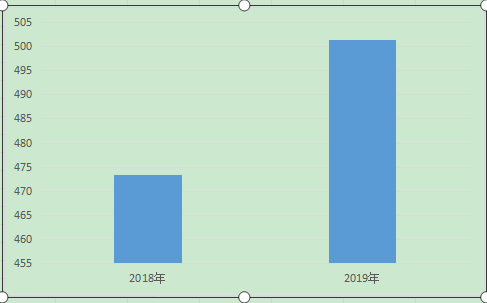 （图1：收、支决算总计变动情况图）（柱状图）收入决算情况说明2019年本年收入合计501.34万元，其中：一般公共预算财政拨款收入462.14万元，占92.18%；政府性基金预算财政拨款收入10.05万元，占2%；上级补助收入0万元；事业收入0万元；经营收入0万元；附属单位上缴收入0万元；其他收入0万元；年初结转和结余29.15万元，占5.82%。（图2：收入决算结构图）（饼状图）支出决算情况说明2019年本年支出合计501.34万元，其中：基本支出284.58万元，占56.76%；项目支出38.95万元，占7.77%上缴上级支出0万元；经营支出0万元；对附属单位补助支出0万元；年末结转和结余177.81万元，占35.47%。（图3：支出决算结构图）（饼状图）四、财政拨款收入支出决算总体情况说明2019年财政拨款收入、支出总计501.34万元，与2018年相比，增加28.03万元，增加5.92%，主要原因是一是2019年省级及本级安排供销社综合改革资金项目经费增加；二是人员退休基本支出减少。2019年财政拨款收入合计501.34万元，包括一般公共预算财政拨款462.14万元；政府性基金预算财政拨款10.05万元；年初财政拨款结转和结余29.15万元（一般公共预算财政拨款29.15万元，政府性基金预算财政拨款0万元）。2019年财政拨款支出合计501.34万元，包括一般公共预算财政拨款313.48万元；政府性基金预算财政拨款10.05万元；年末财政拨款结转和结余177.81万元（一般公共预算财政拨款177.81万元，政府性基金预算财政拨款0万元）。（图4：财政拨款收、支决算总计变动情况）（柱状图）五、一般公共预算财政拨款支出决算情况说明（一）一般公共预算财政拨款支出决算总体情况2019年一般公共预算财政拨款支出313.48万元，占本年支出合计的62.53%。与2018年相比，一般公共预算财政拨款减少124.27万元，减少28.39%，主要原因是人员退休支出减少。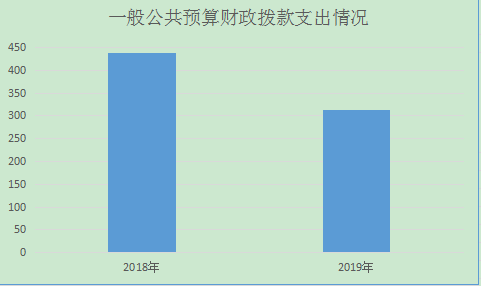 （图5：一般公共预算财政拨款支出决算变动情况）（柱状图）（二）一般公共预算财政拨款支出决算结构情况2019年一般公共预算财政拨款支出313.48万元，主要用于以下方面: 社会保障就业支出63.99万元，占20.41%；卫生健康支出17.04万元，占5.43%；商业服务业等支出226.14万元，占72.14%；住房保障支出6.31万元，占2.02%。（图6：一般公共预算财政拨款支出决算结构）（饼状图）（三）一般公共预算财政拨款支出决算具体情况2019年一般公共预算支出决算数为313.48万元，完成预算86.25%。其中：1. 社会保障就业支出（类）行政事业单位离退休（款）归口管理的行政单位离退休（项）: 支出决算为37.23万元，完成预算98.73%，财政经费困难未及时拨付；社会保障就业支出（类）行政事业单位离退休（款）机关事业单位基本养老保险缴费支出（项）：支出决算为20.33万元，完成预算84.64%，财政经费困难未及时拨付；社会保障就业支出（类）行政事业单位离退休（款）机关事业单位职业年金缴费支出（项）：支出决算为5.37万元，完成预算100%；社会保障就业支出（类）抚恤（款）死亡抚恤（项）：支出决算为0.36万元，完成预算100%；社会保障就业支出（类）其他社会保障和就业支出（款）其他社会保障和就业支出（项）0.69，完成预算100%；卫生健康支出（类）行政事业单位医疗（款）行政单位医疗（项）: 支出决算为13.37万元，完成预算100%；  卫生健康支出（类）行政事业单位医疗（款）公务员医疗补助（项）: 支出决算为3.68万元，完成预算100%；4. 商业服务业等支出（类）商业流通事务（款）行政运行（项）: 支出决算为197.24万元，决算数小于预算数的主要原因是财政经费困难，未及时拨付；5. 商业服务业等支出（类）商业流通事务（款）一般行政管理事务（项）: 支出决算为28.9万元，决算数小于预算数的主要原因是供销社综合改革项目正在实施中；6.商业服务业等支出（类）商业流通事务（款）其他商业流通事务支出（项）：支出决算为0万元，决算数小于预算数的主要原因是项目未实施；7. 住房保障支出（类）住房改革支出（款）住房公积金（项）: 支出决算为6.31万元，决算数小于预算数的主要原因是财政经费困难，未及时拨付。六、一般公共预算财政拨款基本支出决算情况说明	2019年一般公共预算财政拨款基本支出284.58万元，其中：人员经费251.16万元，主要包括：基本工资、津贴补贴、奖金、伙食补助费、绩效工资、机关事业单位基本养老保险缴费、职业年金缴费、其他社会保障缴费、其他工资福利支出、离休费、退休费、抚恤金、生活补助、医疗费、奖励金、住房公积金、提租补贴、购房补贴、其他对个人和家庭的补助支出等。
　　公用经费33.42万元，主要包括：办公费、印刷费、咨询费、手续费、水费、电费、邮电费、取暖费、物业管理费、差旅费、因公出国（境）费用、维修（护）费、租赁费、会议费、培训费、公务接待费、劳务费、委托业务费、工会经费、福利费、公务用车运行维护费、其他交通费、税金及附加费用、其他商品和服务支出、办公设备购置、专用设备购置、信息网络及软件购置更新、其他资本性支出等。七、“三公”经费财政拨款支出决算情况说明（一）“三公”经费财政拨款支出决算总体情况说明2019年“三公”经费财政拨款支出决算为1.41万元，完成预算29.07%，决算数小于预算数的主要原因认真贯彻落实中央八项规定及省、市十项规定要求，厉行节俭、反对浪费严格控制公务用车审批使用、公务接待标准及次数，减少费用支出。　（二）“三公”经费财政拨款支出决算具体情况说明2019年“三公”经费财政拨款支出决算中，因公出国（境）费支出决算0万元；公务用车购置及运行维护费支出决算1.14万元，占80.85%；公务接待费支出决算0.28万元，占19.86%。具体情况如下：（图8：“三公”经费财政拨款支出结构）（饼状图）1.因公出国（境）经费支出0万元。2019年未预算，无因公出国情况，因公出国（境）经费0万元。2.公务用车购置及运行维护费支出1.14万元,完成预算38%。公务用车购置及运行维护费支出决算比2018年减少0.15万元，下降11.63%。主要原因是认真贯彻落实中央八项规定及省、市十项规定要求，严格控制公务用车使用减少费用支出。　　其中：公务用车购置支出0万元。全年未购置公务车。公务用车运行维护费支出1.14万元。主要用于开展机关执行公务活动，对基层供销社工作检查、指导土地产业托管、基层社网络建设、上级各部门考察、项目调研、脱贫攻坚帮扶工作等所需的公务用车燃料费、维修费、过路过桥费、保险费支出。3.公务接待费支出0.28万元，完成预算15.14%。公务接待费支出决算比2018年减少0.53万元，下降65.43%。主要原因是认真贯彻落实中央八项规定及省、市十项规定要求，严格控制公务用车使用减少费用支出。　　主要用于执行公务、开展业务活动开支的交通费、住宿费、用餐费等。国内公务接待4批次，40人次（不包括陪同人员），共计支出0.28万元，具体内容包括：上级部门考察调研供销社综合改革工作。外事接待支出0万元，外事接待0批次，0人，2019年我局无外事接待情况。其他国内公务接待支出0万元.八、政府性基金预算支出决算情况说明2019年政府性基金预算财政拨款支出10.05万，占支出2%，主要用于城乡社区支出10.05万元，具体城乡社区支出（类）国有土地使用权出让收入及对应专项债务收入安排的支出（款）支付破产或改制企业职工安置费（项），支出决算数10.05万元，完成预算数100%。国有资本经营预算支出决算情况说明2019年国有资本经营预算拨款支出0元。预算绩效情况说明（一）预算绩效管理工作开展情况。根据预算绩效管理要求，本部门（单位）在年初预算编制阶段，组织对1个项目开展了预算事前绩效评估，对1个项目编制了绩效目标，预算执行过程中，选取1个项目开展绩效监控，年终执行完毕后，对1个项目开展了绩效目标完成情况梳理填报。本部门按要求对2019年部门整体支出开展绩效自评，从评价情况来看2019年以来，区供销社按照区委、区政府和市供销社的部署要求，立足““三农””，大力加快基层组织体系和服务体系建设步伐，积极深化供销社综合改革，各项工作顺利推进并取得了较好成效。一是加强组织领导，扎实推进党建带社建；二是夯实基层基础，打造为农服务新平台；三是强化宗旨意识，拓展为农服务新功能；四是统筹谋篇布局，突出特色种植规模化；五是争取各方支持，深化供销社综合改革；六是用好用活资金，整合资源助脱贫；七是加快推进成资一体化；八是着力维护稳定，保障系统平安促稳定。本部门还开展1个项目绩效评价，从评价情况来看通过项目实施我单位较好地完成了2019年初设定的工作任务，各项项目得到有序开展,到年底完成全部项目的75%，完成项目验收率达到100%，项目社会效益和经济效益明显，达到了预期效果。（二）项目绩效目标完成情况。
    本部门在2019年度部门决算中反映“供销社综合改革项目资金” 绩效目标实际完成情况。2019年供销社综合改革项目资金绩效目标完成情况综述。项目全年预算数100万元，拨付数为0.5万元，完成预算的0.5%。截止2019年底已经完成了资阳市供销社农副产品开发公司及雁江区供销社同吉棉麻土产有限公司小青瓦屋面改造项目，区供销合作联社及小院供销社农资仓库改造项目；资阳市供销社农副产品开发公司土地流转及农资仓库监控项目在建中；雁江区祥符镇惠农供销社农业机械购置项目正在采购中。通过项目实施推进供销合作联社直属企业及基层社改革，切实帮助供销合作联社在直属企业及基层社改革中的困难和问题，切实增强供销合作社为农服务功能，改善农资经营环境。    存在问题：财政资金困难，拨付不及时不到位，项目施工进度推进难的问题。下步建议： 一要扩大财政项目资金支持的范围和额度。进一步健全和完善财务管理制度及内部控制制度，创新管理手段，用新思路、新方法，改进完善财务管理方法，用制度管项目，用制度管资金，杜绝一切腐败现象。（二）部门开展绩效评价结果。本部门按要求对2019年部门整体支出绩效评价情况开展自评，《区供销社2019年部门整体支出绩效评价报告》见附件1。本部门对区供销社综合改革专项资金项目开展了绩效评价见附件2。十一、其他重要事项的情况说明（一）机关运行经费支出情况2019年，区供销社机关运行经费支出33.42万元，比2018年减少24.54万元，减少42.34%。主要原因是人员退休。（二）政府采购支出情况2019年度，区供销社未进行政府采购，支出总额0万元。（三）国有资产占有使用情况截至2019年12月31日，区供销社公有车辆0辆，现有一般公务用车1辆，仅有车辆使用权，所有权归属机关事务局统一管理。名词解释1.财政拨款收入：指单位从同级财政部门取得的财政预算资金。2.事业收入：指事业单位开展专业业务活动及辅助活动所取得的收入。3.经营收入：指事业单位在专业业务活动及其辅助活动之外开展非独立核算经营活动取得的收入。4.其他收入：指除上述“财政拨款收入”、“事业收入”、“经营收入”等以外的收入。5.用事业基金弥补收支差额：指事业单位在当年的“财政拨款收入”、“事业收入”、“经营收入”、“其他收入”不足以安排当年支出的情况下，使用以前年度积累的事业基金（事业单位当年收支相抵后按国家规定提取、用于弥补以后年度收支差额的基金）弥补本年度收支缺口的资金。 6.年初结转和结余：指以前年度尚未完成、结转到本年按有关规定继续使用的资金。7.结余分配：指事业单位按照事业单位会计制度的规定从非财政补助结余中分配的事业基金和职工福利基金等。8、年末结转和结余：指单位按有关规定结转到下年或以后年度继续使用的资金。9.社会保障和就业（类）行政事业单位离退休（款）归口管理的行政事业单位离退休（项）：反映实行归口管理的行政单位（包括实行公务管理的事业单位）开支的离退休经费。10.社会保障和就业（类）行政事业单位离退休（款）机关事业单位基本养老保险费支出（项）：指机关事业单位实施养老保险制度由单位缴纳的基本养老保险费支出。11.社会保障和就业（类）抚恤（款）死亡抚恤支出（项）:指按规定用于病故人员家属一次性和定期抚恤金以及丧葬补助费。12.社会保障和就业支出（类）其他社会保障和就业支出（款）其他社会保障和就业支出（项）：主要用于在职职工工伤生育保险单位缴纳支出。13.商业服务业（类）商业流通事务（款）行政运行（项）：反映行政单位（包括实行公务员管理的事业单位）的基本支出。14.商业服务业（类）商业流通事务（款）一般行政管理事务（项）：反映行政单位（包括实行公务员管理的事业单位）未独立设置项级科目的其他项目支出。15.住房保障（类）住房改革支出（款）住房公积金（项）：指行政事业单位按人力资源和社会保障部、财政部规定的基本工资和津贴补贴以及规定比例为职工缴纳的住房公积金。16、卫生健康支出（类）行政事业单位医疗（款）行政单位医疗（项）:反映财政部门安排的行政单位（包括实行公务员管理的事业单位）基本医疗保险缴费。17、卫生健康支出（类）行政事业单位医疗（款）公务员医疗补助（项）: 反映财政部门安排的公务员医疗补助经费。18.基本支出：指为保障机构正常运转、完成日常工作任务而发生的人员支出和公用支出。19.项目支出：指在基本支出之外为完成特定行政任务和事业发展目标所发生的支出。 20.经营支出：指事业单位在专业业务活动及其辅助活动之外开展非独立核算经营活动发生的支出。21.“三公”经费：指部门用财政拨款安排的因公出国（境）费、公务用车购置及运行费和公务接待费。其中，因公出国（境）费反映单位公务出国（境）的国际旅费、国外城市间交通费、住宿费、伙食费、培训费、公杂费等支出；公务用车购置及运行费反映单位公务用车车辆购置支出（含车辆购置税）及租用费、燃料费、维修费、过路过桥费、保险费等支出；公务接待费反映单位按规定开支的各类公务接待（含外宾接待）支出。22.机关运行经费：为保障行政单位（含参照公务员法管理的事业单位）运行用于购买货物和服务的各项资金，包括办公及印刷费、邮电费、差旅费、会议费、福利费、日常维修费、专用材料及一般设备购置费、办公用房水电费、办公用房取暖费、办公用房物业管理费、公务用车运行维护费以及其他费用。第四部分 附件1附件1资阳市雁江区供销合作社联合社关于2019年部门整体支出绩效自评的报告一、单位概况（一）机构组成资阳市雁江区供销合作社联合社是参照公务员法管理的事业单位，属独立核算一级预算单位。机关内设5个股室：办公室、政工股、业务股、财会股、监察室；下辖3个直属企业，1个基层供销社，8个基层惠农供销社。机构职能1．研究制定并组织实施供销合作社发展战略和规划，抓好区供销合作社系统的改革与发展。   2．参与组织发展农产品行业协会、农民专业合作社和农村综合服务社，构建面向专业合作社组织的服务平台。    3．指导社有企业和基层供销社开展农业生产资料经营、农副产品购销、日用消费品经营和再生资源回收利用等现代服务网络建设，参与农业产业化经营和农业综合开发等工作。    4．管理、监督本级社有资产，行使社有资产所有者代表的职能，确保资产保值增值。    5．指导供销合作社的组织制度建设，协调成员社之间的关系，促进合作社的联合与合作，维护供销社及其社员的合法权益。6．代表本区域供销社参加上级社的活动，组织开展对外合作组织之间的交流活动，接受捐赠、资助。    7．承办区委、区政府交办的其他工作。（三）人员概况截止2019年末编制人数20人，实有在职职工16人，离退休人员49人，遗属3人。二、部门财政资金收支情况（一）部门财政资金收入情况2019年区供销社部门财政收入501.34万元，一般公共预算财政拨款收入462.14万元，占收入92.18%，政府性基金预算财政拨款10.05万元，占收入2.01%，其中年初结转和结余29.15万元，占收入5.81%；部门财政资金支出情况2019年部门财政资金支出323.53万元，一般公共预算财政拨款支出313.48万元，占支出96.89%，政府性基金预算财政拨款支出10.05万元，占收入3.11%。按支出性质，其中基本支出284.58万元，包括人员经费251.16万元，日常公用经费33.42万元；项目支出38.95万元，年终结转和结余177.81万元。三、评价工作开展情况（一）自评工作组织领导   为深入推进全面实施预算绩效管理，抓紧抓实抓好支出绩效评价工作，联社高度重视精心组织，结合《资阳市雁江区财政局关于印发<雁江区预算绩效管理工作考核暂行办法>的通知》（资雁财发〔2020〕127号）文件，认真研究《关于开展2019年度区级部门支出绩效自评工作的通知》（资雁财发〔2020〕148号）文件，切实履行支出绩效评价主体责任，成立支出绩效评价领导小组，党委书记、主任王俊为组长，党委成员为副组长，财会股人员为成员，并指定由邓秋平负责具体事宜，形成上下联动、统一协作、务实高效的工作机制，助力本次自评结果运用、指导实践、推动工作。自评方式、方法、重点等自评方式坚持定量优先、简便有效原则，联社主要采用成本效益分析法、比较法。本着客观、真实、准确的原则开展部门整体支出：包括基本支出、项目支出绩效自评，依据自评得分确定绩效等级，并对自评报告的真实性、准确性负责。自评重点内容内容包括：绩效目标的设定情况、完成进度、实现程度；政策（项目）决策的科学性、合理性；资金分配、投入和使用管理情况；为实现绩效目标制定的制度、采取的措施等；财政支出产生的经济性、效率性、效益性（包括经济效益、生态效益、社会效益、可持续影响等）；绩效评价的其他内容。四、评价结论2019年度本部门整体支出绩效自评得分98分，绩效评价等级为优；五、绩效分析（一）指标分析扣分项1：预算完成率未达100%，指标4分，扣除2分得2分，因财政资金困难基本支出及项目支出预算数均为拨付拨完到位。（二）综合绩效分析1．部门职能履行情况。区供销社按照区委、区政府和市供销社的部署要求，立足““三农””，大力加快基层组织体系和服务体系建设步伐，积极深化供销社综合改革，各项工作顺利推进并取得了较好成效。一是加强组织领导，扎实推进党建带社建；二是夯实基层基础，打造为农服务新平台；三是强化宗旨意识，拓展为农服务新功能；四是统筹谋篇布局，突出特色种植规模化；五是争取各方支持，深化供销社综合改革；六是用好用活资金，整合资源助脱贫；七是加快推进成资一体化；八是着力维护稳定，保障系统平安促稳定。2．部门履职有效性。一是依托丹山镇惠农供销社、祥符镇惠农供销社、志超专合社网络电商平台，投入55万余元在丹山镇八字墙村、祥符镇小高村建设2个综合性为农服务中心，大力推销雁江红薯及柑橘等特色农产品，实现线上线下融合发展，为广大农民提供一站式服务。二是大力开展土地托管，9个基层供销社因地制宜，在全区大力开展“保姆式”全托管、“菜单式”半托管等多种形式的农村土地托管服务，目前服务面积达15000亩。四是充分发挥供销社农资供应主渠道作用，升级改造农资配送中心1个，新改建2个农资储备仓库，统筹整合或改造提升91个农资网点，全年共储备各类化肥1万吨，通过抓服务、抓质量，推动传统农资销售商向新型农资综合服务商转型升级。五是积极拓展农机业务，依托祥符锦团稻虾种植专业合作社在全区范围内开展农机作业服务合作，今年共计收割水稻500余亩，让利于民2万元。部门职能实现程度。一是流转土地发展规模种植示范园。农产公司联合罗老头水果专合社，在丹山镇八字墙村流转土地1200余亩建成拥有爱媛、春见、鹅柑、金秋砂糖橘等晚熟柑橘品种的特色柑橘种植示范园区，预计各类水果产量30万斤左右，产值达150万元以上，水果产业已初步形成。二是依托四川省农业科学院作物研究所，在祥符镇小高村租用耕地17亩，开展优质红薯育苗基地和高产红薯示范园建设，在祥符镇天鹅村打造鲜食红薯种植核心示范区2000亩，大力发展优质特色鲜食红薯，并在全区范围内开展红薯收售业务。三是深化综合改革资金。投入63万余元专项资金对农产公司仓库、小院镇惠农供销社农资仓库门市等进行改造，确保了资产的保值增值，四是整合资源注入扶贫资金。对贫困村特色柑橘园区内基础设施进行改扩建，认真开展“四川扶贫”集体商标审核申报工作，助力全面决战决胜脱贫攻坚。五是抓安全抓稳定确保系统运营稳步稳健。一方面不定期组织开展本系统安全生产大检查，对排查出安全隐患源进行了及时整治，并“回头看”，确保安全无隐患。一方面将信访稳定作为本系统一项重要的政治性任务，切实做好全国“两会”、省委第五巡视组巡视、重要节日期间对信访人员的稳控工作，及时办理办结来访件及交办件办结率100％，全年无赴京到省去市上访。六、问题分析 一是供销系统人员严重老化，缺乏开拓型管理和经营人才；二是办社的思想观念比较传统，特别是吸引农民入社、吸引社会资本参与等方面还不够，难以形成发展合力；三是改制基层社闲置资产较多，但多为租赁或闲置，未能充分盘活，增值保值不够。四是财政资金拨付跟不上项目实施进度，影响项目有效开展。七、建议意见一是以党的政治建设为统领，强化思想政治建设，提高机关党员干部队伍整体素质；夯实基层基础，增强党组织创造力凝聚力战斗力；二是充分发挥供销合作社领办专业合作社、庄稼医院在农业技术推广和农民技能培训的积极作用，提高农民办社入社的积极性；三是加大特色产业园区综合建设及示范带动，打响“供销”品牌，挖掘资源，探索农旅结合，发展休闲观光生态旅游，招商引资，实现农业发展，农村增效、农民增收；四是持续深化综合改革资金效率使用，统筹整合改造提升农资网点，发展综合性为农服务中心，搞好搞活土地托管服务拓展为农服务新模式新举措，建立健全基层惠农供销社组织建设和改、修建社有资产保值增值。四是财政优化资金配置，预算资金及时拨付到位，推动行业项目经济有序健康发展。附件22019年区供销社项目支出绩效自评报告（区供销社综合改革专项资金项目） 一、项目基本情况（一）概况1．立项背景及目的为了推进供销合作联社直属企业及基层社改革，切实帮助供销合作联社在直属企业及基层社改革中的困难和问题，切实增强供销合作社为农服务功能，改善农资经营环境。预算资金来源及使用情况 根据雁江区委、区人民政府《关于深化供销合作社综合改革的实施意见》（资雁江委发〔2017〕23号），2019年安排了区级供销社综合改革专项资金100万元，区供销社规划了4个项目，金额98.396万元，其中：资阳市供销社农副产品开发公司及雁江区供销社同吉棉麻土产有限公司小青瓦屋面改造项目32.56万元；区供销合作联社及南津、小院供销社农资仓库改造项目28.35万元；资阳市供销社农副产品开发公司土地流转及农资仓库监控项目8.966万元；雁江区祥符镇惠农供销社农业机械购置项目28.52万元。实施情况   截止2019年底已经完成了资阳市供销社农副产品开发公司及雁江区供销社同吉棉麻土产有限公司小青瓦屋面改造项目，区供销合作联社及小院供销社农资仓库改造项目；资阳市供销社农副产品开发公司土地流转及农资仓库监控项目在建中；雁江区祥符镇惠农供销社农业机械购置项目正在采购中。组织及管理（项目组织、管理流程及实际执行情况）项目资金按财政相关规定及单位财务管理制度，“三重一大”事项集体决策制度执行，严格按照相应的业务管理制度，规范各项经费的开支。资金使用规范，符合国家财经法规和财务管理以及有关专项资金管理办法的规定；资金的拨付有完整的审批程序和手续；不存在截留、挤占、挪用、虚列支出等情况。保障会计核算准确、财务资料完整。截止年底区财政局拨付资金0.5万元，主要用于项目造价咨询费。其他项目已经完成并验收合格，等待区财政局拨付资金。（二）绩效目标 我单位较好地完成了2019年初设定的工作任务，各项项目得到有序开展。到年底完成全部项目的75%，完成项目验收率达到100%，项目社会效益和经济效益明显，达到了预期效果。二、绩效自评工作情况自评工作组织领导：我单位组织了业务股，财务股，监察室及项目实施单位对全部项目实施和整体社会效益及满意度等各项指标调查，基本情况是项目单位对项目实施满意度达98%。项目社会效益和经济效益达到了预期效果。评价结论2019年区供销社综合改革专项补助资金基本达到了预期目标，专项资金全部纳入了预算管理，经我们评价组评价后一致认为，2019年区供销社综合改革专项补助资金政策执行有力、资金使用规范。但在管理方面尚存在不足，资金到位缓慢。四、绩效分析扣分项分析：资金到位率指标分值5分，扣4分得1分；资金到位及时率指标分值5分，扣4分得1分，原因分析：截止2019年底财政预算资金100万元，拨付0.5万元，财政资金拨付不到位。主要经验及做法、存在的问题和建议（一）主要经验及做法一是领导高度重视。专项资金预算下拨后，主要领导和分管领导高度重视，落实责任分工，确保项目顺利进行。 二是管理愈加规范。制定了专项资金管理工作制度，明确了资金付款流程，统一了资金申请手续，做到了层层审核、层层负责、层层把关，付款中全部要求请款单位提供正规发票，没用白条入账现象。（二）存在的问题通过对近2019年项目总体情况分析和自查，发现存在项目资金拨付缓慢，项目施工进度推进难的问题。 （三）建议和改进措施进一步健全和完善财务管理制度及内部控制制度，创新管理手段，用新思路、新方法，改进完善财务管理方法，用制度管项目，用制度管资金，杜绝一切腐败现象。第五部分 附表一、收入支出决算总表二、收入决算表三、支出决算表四、财政拨款收入支出决算总表五、一般公共预算财政拨款支出决算表六、一般公共预算财政拨款基本支出决算表七、一般公共预算财政拨款“三公”经费支出决算表八、政府性基金预算财政拨款收入支出决算表项目支出绩效目标完成情况表1
(2019 年度)项目支出绩效目标完成情况表1
(2019 年度)项目支出绩效目标完成情况表1
(2019 年度)项目支出绩效目标完成情况表1
(2019 年度)项目支出绩效目标完成情况表1
(2019 年度)项目支出绩效目标完成情况表1
(2019 年度)项目名称项目名称项目名称2019年区供销社综合改革专项资金项目2019年区供销社综合改革专项资金项目2019年区供销社综合改革专项资金项目预算单位预算单位预算单位资阳市雁江区供销合作社联合社资阳市雁江区供销合作社联合社资阳市雁江区供销合作社联合社预算执行情况(万元)预算数:预算数:100万元执行数:0.5万元预算执行情况(万元)其中-财政拨款:其中-财政拨款:100万元其中-财政拨款:0.5万元预算执行情况(万元)其它资金:其它资金:0其它资金:0年度目标完成情况预期目标预期目标预期目标实际完成目标实际完成目标年度目标完成情况推进供销合作联社直属企业及基层社改革，切实帮助供销合作联社在直属企业及基层社改革中的困难和问题，切实增强供销合作社为农服务功能，改善农资经营环境推进供销合作联社直属企业及基层社改革，切实帮助供销合作联社在直属企业及基层社改革中的困难和问题，切实增强供销合作社为农服务功能，改善农资经营环境推进供销合作联社直属企业及基层社改革，切实帮助供销合作联社在直属企业及基层社改革中的困难和问题，切实增强供销合作社为农服务功能，改善农资经营环境完成了资阳市供销社农副产品开发公司及雁江区供销社同吉棉麻土产有限公司小青瓦屋面改造项目，区供销合作联社及小院供销社农资仓库改造项目；资阳市供销社农副产品开发公司土地流转及农资仓库监控项目在建中；雁江区祥符镇惠农供销社农业机械购置项目正在采购中。通过项目实施达到预期社会效益和经济效益完成了资阳市供销社农副产品开发公司及雁江区供销社同吉棉麻土产有限公司小青瓦屋面改造项目，区供销合作联社及小院供销社农资仓库改造项目；资阳市供销社农副产品开发公司土地流转及农资仓库监控项目在建中；雁江区祥符镇惠农供销社农业机械购置项目正在采购中。通过项目实施达到预期社会效益和经济效益绩效指标完成情况一级指标二级指标三级指标预期指标值(包含数字及文字描述)实际完成指标值(包含数字及文字描述)绩效指标完成情况项目完成指标开展对直属企业及基层社改革，切实帮助供销合作联社在直属企业及基层社改革中的困难和问题完成了资阳市供销社农副产品开发公司及雁江区供销社同吉棉麻土产有限公司小青瓦屋面改造项目，区供销合作联社及小院供销社农资仓库改造项目；资阳市供销社农副产品开发公司土地流转及农资仓库监控项目在建中；雁江区祥符镇惠农供销社农业机械购置项目正在采购中绩效指标完成情况效益指标增强供销合作社为农服务功能，改善农资经营环境切实满足农村生产农资需求，满足农耕、农收多元化需求，同时增加基层惠农供销社经济收入。绩效指标完成情况满意度指标提高供销社社会认知度，切实转变职能职责服务“三农”，供农所需，销农所产。完善农资渠道，优化了农资销售环境，增强农机服务能力，提高社会知晓力，农民满意度